Publicado en Barcelona el 22/01/2021 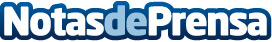 AleaSoft: Las previsiones de precios de mercados de energía no son un producto perecederoLas previsiones de precios de mercados de energía a largo plazo son útiles más allá del momento en que se realizan. Son el respaldo a la decisión tomada en el momento de firmar un PPA, realizar una inversión o comprar energía en el mercado de futurosDatos de contacto:Alejandro Delgado900 10 21 61Nota de prensa publicada en: https://www.notasdeprensa.es/aleasoft-las-previsiones-de-precios-de Categorias: Internacional Nacional Sector Energético http://www.notasdeprensa.es